Publicado en  el 14/12/2015 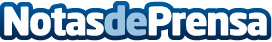 Misterbnb, la alternativa gay a AirbnbDatos de contacto:Nota de prensa publicada en: https://www.notasdeprensa.es/misterbnb-la-alternativa-gay-a-airbnb_1 Categorias: Viaje Turismo http://www.notasdeprensa.es